UAH Career Fair & Interview Day Registration FormCareer Fair, January 30, 2014 & Interview Day, January 31, 2014Participation in Career Fair and Interview Day is open to companies for any full-time, part-time, co-op and intern hiring needs. This event is open to all current UAHuntsville students and our alumni.  Early Registration Deadline: December 1, 2013  Registration Deadline: January 10, 2014Organization's NameContact's Name							  TitleAddress								   Email					City					        State        Zip Code        Telephone        
^Cancellation policy:  Full refund will be granted if cancellation occurs at least two weeks prior to the event (before January 16, 2014). No refund will be granted if cancellation occurs within two weeks of the event.
  Payment enclosed (please print form and mail along with check to: UAHuntsville Please note “Career Fair” on your check.					             Madison Hall, Suite 111, Attn: Kellee Crawford        Huntsville, AL 35899  Payment will follow (please complete form electronically and email back or fax to 256-824-6039, use above address to mail check)  Will pay by credit card    Need invoice for paymentFor questions regarding Career Fair, please contact Kellee Crawford at256-824-6938 or kellee.crawford@uah.eduSpring 2014 Career Fair Arrangements FormTO PARTICIPATE, RETURN THIS FORM ALONG WITH YOUR CAREER FAIR & INTERVIEW DAY REGISTRATION FORM.*Electrical outlets will be available at each table; however, please be aware that we do not provide extension cords.  
*We recommend 8’ table top displays or displays that will fit in an 8’ booth space.  (Due to space limitations, we may be unable to accommodate displays wider than 8 feet.)  Please contact Kellee Crawford at 256-824-6938 if you have any questions or special requirements.Name of organization Names of representatives attending - Please indicate if UAH alumni:   Need tablecloth (a tablecloth is not included in the standard set-up)Please provide the following information so that we may advertise your organization's needs to our students and alumni.Degree levels and majors that my organization usually hires (please see listing of degree levels and majors available at UAH):My company hires co-ops/interns?	Yes 		No My organization's typical entry-level positions (job titles) and work locations: My organization has federal requirements for citizenship.Additional special requirements:* This person will be provided information regarding access to our system for reviewing resumes and selecting candidates for interviews.Interview Day begins at 9:00 A.M. and ends at 4:30 P.M.  The interview day schedule consists of 12 interviews lasting for 30 minutes each with one hour allotted for lunch and two fifteen minute breaks. However, should you require a customized schedule, please contact us with your desired start and end times, length of interviews and number and duration of any breaks.Will you be:
Pre-selecting candidates for interview		Selecting at Career Fair			Combination		

If pre-selecting, please post positions on Charger Path (http://uahcareer.experience.com) as soon as possible

Will interview the following classifications of candidates:   (Please check all that apply.)Non-immigration Visas (eligible for training)	Permanent Residents	U.S. CitizensIf you only selected U.S. Citizens, please state the legal requirement for this request:Our company affirms it is an equal opportunity employer, offering employment without regard to Race, Color, Religion, Sex, National Origin, or Citizenship, unless legally required, and provides equal employment opportunity to Handicapped Individuals, Disabled Veterans, and Veterans of the Vietnam Era.Return this form along with the UAH Career Information Day/Interview Day Registration FormThe University of Alabama in Huntsville is committed to equal opportunity in employment and education.  The University does not discriminate in any program or activity on the basis of race, color, religion, or national origin, or against qualified handicapped persons, and it maintains an affirmative action program for protected minorities and women.PLEASE CHECK ALL FIELDS OF RECRUITING INTERESTCollege of Business AdministrationBachelor      All			Master 	   All Accounting				 Accounting Acquisition Management		 Business Administration (MBA) Finance				 Information Systems/Information Assurance Management Business Administration	 Management Human Resource Information Systems Marketing Supply Chain Management Certificate in Accounting (Qualifies for CPA Exam in Alabama)College of EngineeringBachelor       All			Master	       All			Ph.D.     All Aerospace				 Chemical and Materials	 	Electrical and Computer Chemical				 Civil and Environmental		 Industrial & Systems Civil					 Electrical and Computer		 Mechanical Computer				 Industrial & Systems Electrical				 Mechanical and Aerospace Industrial & Systems			 Operations Research		 Mechanical				 Software Engineering Optical	College of Liberal ArtsBachelor       All								Master    All Art					 French				  English Communication Arts			 German     			                 Technical Communication      Web Design Cognate		 History     				 History  Education				 Music				 Public Affairs      Elementary			 Philosophy 				 Psychology		          Middle School			 Political Science			 Reading Specialist (Education)     Secondary				 Psychology				 TESOL (Education) English				 Russian				 Secondary Education     Technical Writing			 Sociology				      Biology	  History  Foreign Lang. & International Trade     	 Spanish				      Chemistry	  Mathematics										       English	  PhysicsCollege of ScienceBachelor       All			Master      All				Ph.D.     All Biology				  Atmospheric Science			 Atmospheric Science Chemistry				  Biology				 Chemistry Computer Science			  Chemistry				 Computer Science Earth System Science			  Computer Science			 Mathematics Mathematics				  Mathematics				 Physics Optical Science			  Physics				 Physics				  Software Engineering			 Certificate in Environmental Science	College of NursingBachelor     				Master     		DNP Interdisciplinary ProgramsPh.D.       All Material Science Optical Science and EngineeringRegistration on or before December 1, 2013: Career Fair and Optional Interview Day (Includes coffee, two lunches and booth at Career Fair and complete arrangements for Interview Day* including interview space for two, interview schedule(s) and resume packet) *Please complete the Interview Day form ONLY if you plan to attend Interview Day. $175.00^Registration after December 1, 2013: Career Fair and Optional Interview Day (Includes coffee, two lunches and booth at Career Fair and complete arrangements for Interview Day* including interview space for two, interview schedule(s) and resume packet) *Please complete the Interview Day form ONLY if you plan to attend Interview Day.$200.00^Additional Lunch(es) needed for Career Fair$20.00Interview Day ONLY(Complete arrangements for Interview Day which includes interview space for two, interview schedule(s) and resume packet)$100.00^TOTAL 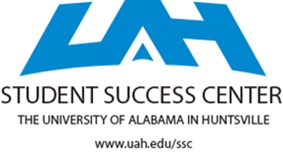 INTERVIEW DAY FORMOffice of Cooperative Education & Career Development 111 Madison HallHuntsville, AL 35899    256-824-6938INTERVIEW DAY FORMOffice of Cooperative Education & Career Development 111 Madison HallHuntsville, AL 35899    256-824-6938INTERVIEW DAY FORMOffice of Cooperative Education & Career Development 111 Madison HallHuntsville, AL 35899    256-824-6938INTERVIEW DAY FORMOffice of Cooperative Education & Career Development 111 Madison HallHuntsville, AL 35899    256-824-6938INTERVIEW DAY FORMOffice of Cooperative Education & Career Development 111 Madison HallHuntsville, AL 35899    256-824-6938INTERVIEW DAY FORMOffice of Cooperative Education & Career Development 111 Madison HallHuntsville, AL 35899    256-824-6938INTERVIEW DAY FORMOffice of Cooperative Education & Career Development 111 Madison HallHuntsville, AL 35899    256-824-6938INTERVIEW DAY FORMOffice of Cooperative Education & Career Development 111 Madison HallHuntsville, AL 35899    256-824-6938Organization:    Organization:    Organization:    Address:Address:Address:City/StateCity/StateCity/State Phone:                                 Phone:                                 Phone:                                 Phone:                                Name of person responsible for recruiting arrangements:  Name of person responsible for recruiting arrangements:  Name of person responsible for recruiting arrangements:  Name of person responsible for recruiting arrangements:  Name of person responsible for recruiting arrangements:  Name of person responsible for recruiting arrangements:  Title:Title:E-mail:  E-mail:  * Name, title, and email of person to select candidates for interviews:  * Name, title, and email of person to select candidates for interviews:  * Name, title, and email of person to select candidates for interviews:  * Name, title, and email of person to select candidates for interviews:  * Name, title, and email of person to select candidates for interviews:  * Name, title, and email of person to select candidates for interviews:  * Name, title, and email of person to select candidates for interviews:  * Name, title, and email of person to select candidates for interviews:  * Name, title, and email of person to select candidates for interviews:  * Name, title, and email of person to select candidates for interviews:  Name(s) and title(s) of interviewer(s):  Name(s) and title(s) of interviewer(s):  Name(s) and title(s) of interviewer(s):  Name(s) and title(s) of interviewer(s):  Interviewing for the following location(s):Interviewing for the following location(s):Interviewing for the following location(s):Interviewing for the following location(s):Interviewing for the following location(s):Number and title of positions for which you are recruiting:Number and title of positions for which you are recruiting:Number and title of positions for which you are recruiting:Number and title of positions for which you are recruiting:Number and title of positions for which you are recruiting:Number and title of positions for which you are recruiting:Number and title of positions for which you are recruiting:Number and title of positions for which you are recruiting:Date of interviews:January 31, 2014Number of schedules requested:Name:Title:Date: